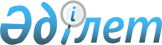 Аудандық мәслихаттың 2012 жылғы 20 желтоқсандағы № 10/70 "2013-2015 жылдарға арналған аудандық бюджет туралы" шешіміне өзгерістер енгізу туралыМаңғыстау облысы Бейнеу аудандық мәслихатының 2013 жылғы 11 желтоқсандағы № 19/126 шешімі. Маңғыстау облысының Әділет департаментінде 2013 жылғы 13 желтоқсанда № 2317 болып тіркелді      РҚАО-ның ескертпесі.

      Құжаттың мәтінінде түпнұсқаның пунктуациясы мен орфографиясы сақталған.      Қазақстан Республикасының 2008 жылғы 4 желтоқсандағы Бюджет Кодексіне, Қазақстан Республикасының 2001 жылғы 23 қаңтардағы «Қазақстан Республикасындағы жергілікті мемлекеттік басқару және өзін-өзі басқару туралы» Заңына, Маңғыстау облыстық мәслихатының 2013 жылғы 10 желтоқсандағы № 13/189 «Облыстық мәслихаттың «2013-2015 жылдарға арналған облыстық бюджет туралы» 2012 жылғы 7 желтоқсандағы № 7/77 шешіміне өзгерістер енгізу туралы» (нормативтік құқықтық актілерді мемлекеттік тіркеу тізілімінде № 2311 реттік санымен тіркелген) шешіміне сәйкес аудандық мәслихат ШЕШІМ ҚАБЫЛДАДЫ:



      1. Аудандық мәслихаттың 2012 жылғы 20 желтоқсандағы № 10/70 «2013-2015 жылдарға арналған аудандық бюджет туралы» шешіміне (нормативтік құқықтық актілерді мемлекеттік тіркеу тізілімінде № 2189 реттік санымен тіркелген, «Рауан» газетінің 2013 жылғы 1 ақпандағы № 5 (2080) санында жарияланған) мынадай өзгерістер енгізілсін:

      шешімде:



      1 тармақ мынадай редакцияда жазылсын:

      «1. 2013-2015 жылдарға арналған аудандық бюджет 1, 2 және 3 қосымшаларға сәйкес мынадай көлемде бекітілсін, оның ішінде 2013 жылға келесі көлемде:

      1) кірістер – 5635099,4 мың теңге, оның ішінде:

      салықтық түсімдер – 1837658,6 мың теңге;

      салықтық емес түсімдер – 7822,6 мың теңге;

      негізгі капиталды сатудан түсетін түсімдер – 15334,0 мың теңге;

      трансферттер түсімі – 3774284,2 мың теңге;

      2) шығындар – 5700161,5 мың теңге;

      3) таза бюджеттік кредиттеу – 112625,3 мың теңге:

      бюджеттік кредиттер – 125999,3 мың теңге;

      бюджеттік кредиттерді өтеу – 13374,0 мың теңге;

      4) қаржы активтерімен операциялар бойынша сальдо – 0 теңге:

      қаржы активтерін сатып алу – 0 теңге;

      мемлекеттік қаржы активтерін сатудан түсетін түсімдер – 0 теңге;

      5) бюджет тапшылығы (профициті) – -177687,4 мың теңге;

      6) бюджет тапшылығын қаржыландыру (профицитін пайдалану) – 177687,4 мың теңге.»;



      3 тармақта:

      екінші абзацтағы «290552» сандары «263430» сандарымен,

      үшінші абзацтағы «16388» сандары «9623» сандарымен,

      төртінші абзацтағы «8783» сандары «9108» сандарымен,

      бесінші абзацтағы «522» сандары «399» сандарымен,

      он екінші абзацтағы «452995» сандары «502903,7» сандарымен,

      он төртінші абзацтағы «14587» сандары «14794,8» сандарымен,

      он бесінші абзацтағы «49915,6» сандары «49905,7» сандарымен,

      он алтыншы абзацтағы «450578» сандары «560285» сандарымен,

      он жетінші абзацтағы «204075» сандары «207023» сандарымен,

      он тоғызыншы абзацтағы «54527» сандары «65175,5» сандарымен ауыстырылсын;



      шешімнің алтыншы тармағы алынып тасталсын;



      көрсетілген шешімге 1 қосымша осы шешімнің қосымшасына сәйкес жаңа редакцияда жазылсын.



      2. Осы шешім 2013 жылдың 1 қаңтарынан бастап қолданысқа енгізілсін.      Сессия төрағасы                         Б. Қилишаев      Аудандық

      мәслихат хатшысы                        А. Ұлұқбанов

 

       «КЕЛІСІЛДІ»

      «Бейнеу аудандық экономика және

      қаржы бөлімі» мемлекеттік

      мекемесінің басшысы:

      М. Нысанбаев

      11 желтоқсан 2013 жыл

 

 

2013 жылғы 11 желтоқсандағы

№ 19/126 шешімге қосымша 2013 жылға арналған аудандық бюджет
					© 2012. Қазақстан Республикасы Әділет министрлігінің «Қазақстан Республикасының Заңнама және құқықтық ақпарат институты» ШЖҚ РМК
				Сан
Сын
Ішк Сын
Ерек
Атауы
Сомасы, мың теңге
1
2
3
1.КІРІСТЕР5 635 099,41САЛЫҚТЫҚ ТҮСІМДЕР1 837 658,601Табыс салығы402 140,02Жеке табыс салығы402 140,003Әлеуметтік салық308 485,61Әлеуметтік салық308 485,604Меншікке салынатын салықтар1 091 784,01Мүлікке салынатын салықтар1 033 782,03Жер салығы9 151,04Көлік құралдарына салынатын салық48 490,05Бірыңғай жер салығы361,005Тауарларға, жұмыстарға және қызметтерге салынатын ішкі салықтар25 987,02Акциздер4 836,03Табиғи және басқа да ресурстарды пайдаланғаны үшін түсетін түсімдер10 263,04Кәсіпкерлік және кәсіби қызметті жүргізгені үшін алынатын алымдар10 750,05Ойын бизнесіне салық138,007Басқа да салықтар173,01Басқа да салықтар173,008Заңдық мәнді іс-әрекеттерді жасағаны және (немесе)оған уәкілеттігі бар мемлекеттік органдар немесе лауазымды адамдар құжаттар бергені үшін алынатын міндетті төлемдер9 089,01Мемлекеттік баж9 089,02САЛЫҚТЫҚ ЕМЕС ТҮСІМДЕР7 822,601Мемлекеттік меншіктен түсетін кірістер6 247,61Мемлекеттік кәсіпорындардың таза кірісі бөлігінің түсімдері185,04Мемлекет меншігіндегі, заңды тұлғалардағы қатысу үлесіне кірістер187,05Мемлекет меншігіндегі мүлікті жалға беруден түсетін кірістер5 855,07Мемлекеттік бюджеттен берілген кредиттер бойынша сыйақылар20,602Мемлекеттік бюджеттен қаржыландырылатын мемлекеттік мекемелердің тауарларды (жұмыстарды, қызметтерді) өткізуінен түсетін түсімдер998,01Мемлекеттік бюджеттен қаржыландырылатын мемлекеттік мекемелердің тауарларды (жұмыстарды, қызметтерді) өткізуінен түсетін түсімдер998,004Мемлекеттік бюджеттен қаржыландырылатын, сондай-ақ, Қазақстан Республикасы Ұлттық Банкінің бюджетінен (шығыстар сметасынан) ұсталатын және қаржыландырылатын мемлекеттік мекемелер салатын айыппұлдар, өсімпұлдар, санкциялар, өндіріп алулар 577,01Мұнай секторы ұйымдарынан түсетін түсімдерді қоспағанда, мемлекеттік бюджеттен қаржыландырылатын, сондай-ақ Қазақстан Республикасы Ұлттық Банкінің бюджетінен (шығыстар сметасынан) ұсталатын және қаржыландырылатын мемлекеттік мекемелер салатын айыппұлдар, өсімпұлдар, санкциялар, өндіріп алулар577,03НЕГІЗГІ КАПИТАЛДЫ САТУДАН ТҮСЕТІН ТҮСІМДЕР15 334,003Жерді және материалдық емес активтерді сату15 334,01Жерді сату15 334,04ТРАНСФЕРТТЕРДІҢ ТҮСІМДЕРІ3 774 284,202Мемлекеттік басқарудың жоғары тұрған органдарынан түсетін трансферттер3 774 284,22Облыстық бюджеттен түсетін трансферттер3 774 284,2Ф. топ
Әкімші
Бағ
Кіші бағ
Атауы
Сомасы, мың теңге
1
2
3
2. ШЫҒЫНДАР5 700 161,501Жалпы сипаттағы мемлекеттік қызметтер211 672,6112Аудан (облыстық маңызы бар қала) мәслихатының аппараты15 164,0001Аудан (облыстық маңызы бар қала) мәслихатының қызметін қамтамасыз ету жөніндегі қызметтер 13 664,0002Ақпараттық жүйелер құру1 500,0122Аудан (облыстық маңызы бар қала) әкімінің аппараты101 813,2001Аудан (облыстық маңызы бар қала) әкімінің қызметін қамтамасыз ету жөніндегі қызметтер100 613,2002Ақпараттық жүйелер құру1 200,0123Қаладағы аудан, аудандық маңызы бар қала, кент, ауыл, ауылдық округ әкімінің аппараты74 719,8001Қаладағы аудан, аудандық маңызы бар қала, кент, ауыл, ауылдық округ әкімінің қызметін қамтамасыз ету жөніндегі қызметтер74 719,8Бейнеу селосы әкімінің аппараты16 314,8Боранқұл селолық округі әкімінің аппараты10 080,5Сам селолық округі әкімінің аппараты5 216,5Ноғайты селолық округі әкімінің аппараты5 260,0Тұрыш селолық округі әкімінің аппараты6 057,9Төлеп селолық округі әкімінің аппараты5 182,2Ақжігіт селолық округі әкімінің аппараты6 653,0Сыңғырлау селолық округі әкімінің аппараты5 577,0Есет селолық округі әкімінің аппараты5 858,0Сарға селолық округі әкімінің аппараты4 607,8Тәжен селосы әкімінің аппараты3 912,1459Ауданның (облыстық маңызы бар қаланың) экономика және қаржы бөлімі19 975,6003Салық салу мақсатында мүлікті бағалауды жүргізу689,5011Коммуналдық меншікке түскен мүлікті есепке алу, сақтау, бағалау және сату1 603,4001Ауданның (облыстық маңызы бар қаланың) экономикалық саясатын қалыптастыру мен дамыту, мемлекеттік жоспарлау, бюджеттік атқару және коммуналдық меншігін басқару саласындағы мемлекеттік саясатты іске асыру жөніндегі қызметтер 17 682,702Қорғаныс1 882,8122Аудан (облыстық маңызы бар қала) әкімінің аппараты1 882,8005Жалпыға бірдей әскери міндетті атқару шеңберіндегі іс-шаралар1 882,803Қоғамдық тәртіп, қауіпсіздік, құқықтық, сот, қылмыстық-атқару қызметі2 912,0458Ауданның (облыстық маңызы бар қаланың) тұрғын үй-коммуналдық шаруашылығы, жолаушылар көлігі және автомобиль жолдары бөлімі2 912,0021Елдi мекендерде жол жүрісі қауiпсiздiгін қамтамасыз ету2 912,004Білім беру3 941 477,7123Қаладағы аудан, аудандық маңызы бар қала, кент, ауыл, ауылдық округ әкімінің аппараты478 874,1004Мектепке дейінгі тәрбие ұйымдарының қызметін қамтамасыз ету219 113,1Бейнеу селосы әкімінің аппараты163 348,1Боранқұл селолық округі әкімінің аппараты39 542,0Төлеп селолық округі әкімінің аппараты2 570,0Сыңғырлау селолық округі әкімінің аппараты843,0Есет селолық округі әкімінің аппараты4 311,0Сарға селолық округі әкімінің аппараты8 499,0041Мектепке дейінгі білім беру ұйымдарында мемлекеттік білім беру тапсырысын іске асыруға259 761,0Бейнеу селосы әкімінің аппараты174 454,0Боранқұл селолық округі әкімінің аппараты33 672,0Төлеп селолық округі әкімінің аппараты5 124,0Ақжігіт селолық округі әкімінің аппараты33 597,0Сыңғырлау селолық округі әкімінің аппараты3 400,0Есет селолық округі әкімінің аппараты3 414,0Сарға селолық округі әкімінің аппараты6 100,0464Ауданның (облыстық маңызы бар қаланың) білім бөлімі2 651 780,6009Мектепке дейінгі тәрбие ұйымдарының қызметін қамтамасыз ету6 450,6040Мектепке дейінгі білім беру ұйымдарында мемлекеттік білім беру тапсырысын іске асыруға3 669,0003Жалпы білім беру2 451 739,0006Балаларға қосымша білім беру 70 393,0001Жергілікті деңгейде білім беру саласындағы мемлекеттік саясатты іске асыру жөніндегі қызметтер18 171,0005Ауданның (облыстық маңызы бар қаланың) мемлекеттік білім беру мекемелері үшін оқулықтар мен оқу-әдiстемелiк кешендерді сатып алу және жеткізу37 501,0007Аудандық (қалалық) ауқымдағы мектеп олимпиадаларын және мектептен тыс іс-шараларды өткiзу10 981,0015Жетім баланы (жетім балаларды) және ата-аналарының қамқорынсыз қалған баланы (балаларды) күтіп-ұстауға асыраушыларына ай сайынғы ақшалай қаражат төлемдері9 108,0020Үйде оқытылатын мүгедек балаларды жабдықпен, бағдарламалық қамтыммен қамтамасыз ету 399,0067Ведомстволық бағыныстағы мемлекеттік мекемелерінің және ұйымдарының күрделі шығыстары 43 369,0466Ауданның (облыстық маңызы бар қаланың) сәулет, қала құрылысы және құрылыс бөлімі 810 823,0037Білім беру объектілерін салу және реконструкциялау 810 823,006Әлеуметтiк көмек және әлеуметтiк қамсыздандыру328 131,4451Ауданның (облыстық маңызы бар қаланың) жұмыспен қамту және әлеуметтік бағдарламалар бөлімі305 329,0002Еңбекпен қамту бағдарламасы55 752,0004Ауылдық жерлерде тұратын денсаулық сақтау, білім беру, әлеуметтік қамтамасыз ету, мәдениет, спорт және ветеринар мамандарына отын сатып алуға Қазақстан Республикасының заңнамасына сәйкес әлеуметтік көмек көрсету37 230,0005Мемлекеттік атаулы әлеуметтік көмек 9 437,0006Тұрғын үй көмегі32 268,0007Жергілікті өкілетті органдардың шешімі бойынша мұқтаж азаматтардың жекелеген топтарына әлеуметтік көмек149 604,0010Үйден тәрбиеленіп оқытылатын мүгедек балаларды материалдық қамтамасыз ету2 463,0014Мұқтаж азаматтарға үйде әлеуметтiк көмек көрсету2 428,001618 жасқа дейінгі балаларға мемлекеттік жәрдемақылар13 331,0017Мүгедектерді оңалту жеке бағдарламасына сәйкес, мұқтаж мүгедектерді міндетті гигиеналық құралдармен және ымдау тілі мамандарының қызмет көрсетуін, жеке көмекшілермен қамтамасыз ету 2 816,0023Жұмыспен қамту орталықтарының қызметін қамтамасыз ету0,0451Ауданның (облыстық маңызы бар қаланың) жұмыспен қамту және әлеуметтік бағдарламалар бөлімі22 802,4001Жергілікті деңгейде халық үшін әлеуметтік бағдарламаларды жұмыспен қамтуды қамтамасыз етуді іске асыру саласындағы мемлекеттік саясатты іске асыру жөніндегі қызметтер 20 794,4011Жәрдемақыларды және басқа да әлеуметтік төлемдерді есептеу, төлеу мен жеткізу бойынша қызметтерге ақы төлеу 2 008,007Тұрғын үй-коммуналдық шаруашылық794 428,4123Қаладағы аудан, аудандық маңызы бар қала, кент, ауыл, ауылдық округ әкімінің аппараты11 190,2027Жұмыспен қамту 2020 жол картасы бойынша ауылдық елді мекендерді дамыту шеңберінде объектілерді жөндеу және абаттандыру11 190,2458Ауданның (облыстық маңызы бар қаланың) тұрғын үй-коммуналдық шаруашылығы, жолаушылар көлігі және автомобиль жолдары бөлімі 1 931,0041Жұмыспен қамту 2020 жол картасы бойынша ауылдық елді мекендерді дамыту шеңберінде объектілерді жөндеу және абаттандыру1 931,0464Ауданның (облыстық маңызы бар қаланың) білім бөлімі22 547,0026Жұмыспен қамту 2020 жол картасы бойынша ауылдық елді мекендерді дамыту шеңберінде объектілерді жөндеу22 547,0466Ауданның (облыстық маңызы бар қаланың) сәулет, қала құрылысы және құрылыс бөлімі 648 388,7003Мемлекеттік коммуналдық тұрғын үй қорының тұрғын үйін жобалау, салу және (немесе) сатып алу322 523,3004Инженерлік коммуникациялық инфрақұрылымды жобалау, дамыту, жайластыру және (немесе) сатып алу258 865,4058Елді мекендердегі сумен жабдықтау және су бұру жүйелерін дамыту67 000,0479Ауданның (облыстық маңызы бар қаланың) тұрғын үй инспекциясы бөлімі 4 174,5001Жергілікті деңгейде тұрғын үй қоры саласындағы мемлекеттік саясатты іске асыру жөніндегі қызметтер4 174,5123Қаладағы аудан, аудандық маңызы бар қала, кент, ауыл, ауылдық округ әкімінің аппараты106 197,0008Елді мекендерде көшелерді жарықтандыру53 053,0Бейнеу селосы әкімінің аппараты52 820,0Есет селолық округі әкімінің аппараты233,0009Елді мекендердің санитариясын қамтамасыз ету27 960,0Бейнеу селосы әкімінің аппараты27 960,0Боранқұл селолық округі әкімінің аппараты0,0011Елді мекендерді абаттандыру мен көгалдандыру25 184,0Бейнеу селосы әкімінің аппараты25 184,008Мәдениет, спорт, туризм және ақпараттық кеңістік174 530,6457Ауданның (облыстық маңызы бар қаланың) мәдениет, тілдерді дамыту, дене шынықтыру және спорт бөлімі63 756,0003Мәдени-демалыс жұмысын қолдау63 756,0466Ауданның (облыстық маңызы бар қаланың) сәулет, қала құрылысы және құрылыс бөлімі1 500,0011Мәдениет объектілерін дамыту1 500,0478Ауданның (облыстық маңызы бар қаланың) ішкі саясат, мәдениет және тілдерді дамыту бөлімі22 926,0009Мәдени-демалыс жұмысын қолдау22 926,0457Ауданның (облыстық маңызы бар қаланың) мәдениет, тілдерді дамыту, дене шынықтыру және спорт бөлімі3 246,0009Аудандық (облыстық маңызы бар қалалық) деңгейде спорттық жарыстар өткiзу795,0010Әртүрлi спорт түрлерi бойынша аудан (облыстық маңызы бар қала) құрама командаларының мүшелерiн дайындау және олардың облыстық спорт жарыстарына қатысуы2 451,0457Ауданның (облыстық маңызы бар қаланың) мәдениет, тілдерді дамыту, дене шынықтыру және спорт бөлімі28 260,6006Аудандық (қалалық) кiтапханалардың жұмыс iстеуi28 260,6478Ауданның (облыстық маңызы бар қаланың) ішкі саясат, мәдениет және тілдерді дамыту бөлімі22 584,9006Телерадио хабарларын тарату арқылы мемлекеттік ақпараттық саясатты жүргізу жөніндегі қызметтер12 067,2007Аудандық (қалалық) кiтапханалардың жұмыс iстеуi10 517,7456Ауданның (облыстық маңызы бар қаланың) ішкі саясат бөлімі17 123,6001Жергілікті деңгейде ақпарат, мемлекеттілікті нығайту және азаматтардың әлеуметтік сенімділігін қалыптастыру саласында мемлекеттік саясатты іске асыру жөніндегі қызметтер5 056,8003Жастар саясаты саласында іс-шараларды іске асыру12 066,8457Ауданның (облыстық маңызы бар қаланың) мәдениет, тілдерді дамыту, дене шынықтыру және спорт бөлімі5 027,9001Жергілікті деңгейде мәдениет, тілдерді дамыту, дене шынықтыру және спорт саласындағы мемлекеттік саясатты іске асыру жөніндегі қызметтер5 027,9465Ауданның (облыстық маңызы бар қаланың) дене шынықтыру және спорт бөлімі2 815,0001Жергілікті деңгейде дене шынықтыру және спорт саласындағы мемлекеттік саясатты іске асыру жөніндегі қызметтер2 815,0478Ауданның (облыстық маңызы бар қаланың) ішкі саясат, мәдениет және тілдерді дамыту бөлімі7 290,6001Ақпаратты, мемлекеттілікті нығайту және азаматтардың әлеуметтік сенімділігін қалыптастыру саласында жергілікті деңгейде мемлекеттік саясатты іске асыру жөніндегі қызметтер3 481,0004Жастар саясаты саласында іс-шараларды іске асыру3 809,610Ауыл, су, орман, балық шаруашылығы, ерекше қорғалатын табиғи аумақтар, қоршаған ортаны және жануарлар дүниесін қорғау, жер қатынастары67 457,8459Ауданның (облыстық маңызы бар қаланың) экономика және қаржы бөлімі14 872,8099Мамандардың әлеуметтік көмек көрсетуі жөніндегі шараларды іске асыру14 872,8474Ауданның (облыстық маңызы бар қаланың) ауыл шаруашылығы және ветеринария бөлімі12 903,0001Жергілікті деңгейде ауыл шаруашылығы және ветеринария саласындағы мемлекеттік саясатты іске асыру жөніндегі қызметтер9 926,3007Қаңғыбас иттер мен мысықтарды аулауды және жоюды ұйымдастыру 2 140,0012Ауыл шаруашылығы жануарларын бірдейлендіру жөніндегі іс-шараларды жүргізу 836,7463Ауданның (облыстық маңызы бар қаланың) жер қатынастары бөлімі7 579,0001Аудан (облыстық маңызы бар қала) аумағында жер қатынастарын реттеу саласындағы мемлекеттік саясатты іске асыру жөніндегі қызметтер7 579,0474Ауданның (облыстық маңызы бар қаланың) ауыл шаруашылығы және ветеринария бөлімі32 103,0013Эпизоотияға қарсы іс-шаралар жүргізу32 103,011Өнеркәсіп, сәулет, қала құрылысы және құрылыс қызметі33 281,7466Ауданның (облыстық маңызы бар қаланың) сәулет, қала құрылысы және құрылыс бөлімі33 281,7001Құрылыс, облыс қалаларының, аудандарының және елді мекендерінің сәулеттік бейнесін жақсарту саласындағы мемлекеттік саясатты іске асыру және ауданның (облыстық маңызы бар қаланың) аумағын оңтайлы және тиімді қала құрылыстық игеруді қамтамасыз ету жөніндегі қызметтер 13 931,7015Мемлекеттік органның күрделі шығыстары19 350,012Көлік және коммуникация13 154,4458Ауданның (облыстық маңызы бар қаланың) тұрғын үй-коммуналдық шаруашылығы, жолаушылар көлігі және автомобиль жолдары бөлімі13 154,4022Көлік инфрақұрылымын дамыту2 912,0023Автомобиль жолдарының жұмыс істеуін қамтамасыз ету10 242,413Басқалар127 654,7469Ауданның (облыстық маңызы бар қаланың) кәсіпкерлік бөлімі14 476,3001Жергілікті деңгейде кәсіпкерлік пен өнеркәсіпті дамыту саласындағы мемлекеттік саясатты іске асыру жөніндегі қызметтер9 264,8003Кәсіпкерлік қызметті қолдау 5 211,5123Қаладағы аудан, аудандық маңызы бар қала, кент, ауыл, ауылдық округ әкімінің аппараты52 838,7040«Өңірлерді дамыту» Бағдарламасы шеңберінде өңірлерді экономикалық дамытуға жәрдемдесу бойынша шараларды іске асыру52 838,7458Ауданның (облыстық маңызы бар қаланың) тұрғын үй-коммуналдық шаруашылығы, жолаушылар көлігі және автомобиль жолдары бөлімі60 339,7001Жергілікті деңгейде тұрғын үй-коммуналдық шаруашылығы, жолаушылар көлігі және автомобиль жолдары саласындағы мемлекеттік саясатты іске асыру жөніндегі қызметтер11 104,5013Мемлекеттік органның күрделі шығыстары49 235,2459Ауданның (облыстық маңызы бар қаланың) экономика және қаржы бөлімі0,0012Ауданның (облыстық маңызы бар қаланың) жергілікті атқарушы органының резерві 0,014Борышқа қызмет көрсету20,6459Ауданның (облыстық маңызы бар қаланың) экономика және қаржы бөлімі20,6021Жергілікті атқарушы органдардың облыстық бюджеттен қарыздар бойынша сыйақылар мен өзге де төлемдерді төлеу бойынша борышына қызмет көрсету 20,615Трансферттер3 556,8459Ауданның (облыстық маңызы бар қаланың) экономика және қаржы бөлімі3 556,8006Нысаналы пайдаланылмаған (толық пайдаланылмаған) трансферттерді қайтару3 556,83. ТАЗА БЮДЖЕТТІК КРЕДИТТЕУ112 625,3Бюджеттік кредиттер125 999,310Ауыл, су, орман, балық шаруашылығы, ерекше қорғалатын табиғи аумақтар, қоршаған ортаны және жануарлар дүниесін қорғау, жер қатынастары125 999,3459Ауданның (облыстық маңызы бар қаланың) экономика және қаржы бөлімі125 999,3018Мамандарды әлеуметтік қолдау шараларын іске асыруға берілетін бюджеттік кредиттер125 999,3Бюджеттік кредиттерді өтеу13 374,05Бюджеттiк кредиттердi өтеу13 374,001Бюджеттік кредиттерді өтеу13 374,01Мемлекеттік бюджеттен берілген бюджеттік кредиттерді өтеу13 374,04. ҚАРЖЫ АКТИВТЕРІМЕН ОПЕРАЦИЯЛАР БОЙЫНША САЛЬДО0,0Қаржы активтерін сатып алу0,0Мемлекеттік қаржы активтерін сатудан түсетін түсімдер0,05. БЮДЖЕТ ТАПШЫЛЫҒЫ (ПРОФИЦИТІ)-177 687,46. БЮДЖЕТ ТАПШЫЛЫҒЫН ҚАРЖЫЛАНДЫРУ (ПРОФИЦИТІН ПАЙДАЛАНУ) 177 687,4Қарыздар түсімі65 175,57Қарыздар түсімі65 175,501Мемлекеттік ішкі қарыздар65 175,52Қарыз алу келісім-шарттары65 175,5Қарыздарды өтеу13 374,216Қарыздарды өтеу13 374,2459Ауданның (облыстық маңызы бар қаланың) экономика және қаржы бөлімі13 374,2005Жергілікті атқарушы органның жоғары тұрған бюджет алдындағы борышын өтеу13 374,0022Жергілікті бюджеттен бөлінген пайдаланылмаған бюджеттік кредиттерді қайтару0,2Бюджет қаражатының пайдаланылатын қалдықтары125 886,1